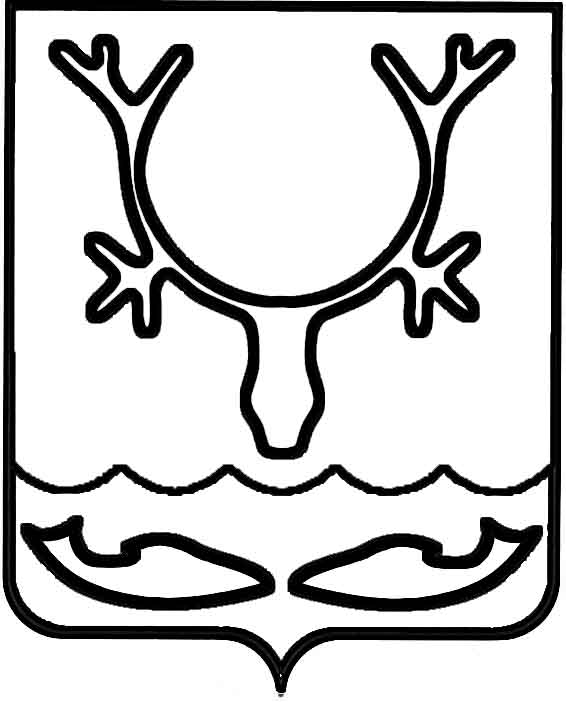 Администрация МО "Городской округ "Город Нарьян-Мар"ПОСТАНОВЛЕНИЕот “____” __________________ № ____________		г. Нарьян-МарО принятии расходных обязательств                  на осуществление отдельных государственных полномочий Ненецкого автономного округа           в сфере осуществления деятельности                      по профилактике безнадзорности                              и правонарушений несовершеннолетнихВ соответствии со статьей 86 Бюджетного кодекса Российской Федерации, статьей 19 Федерального закона от 06.10.2003 № 131-ФЗ "Об общих принципах организации местного самоуправления в Российской Федерации", Законом Ненецкого автономного округа от 28.03.2006 № 692-оз "Об осуществлении в Ненецком автономном округе отдельных государственных полномочий в сфере деятельности 
по профилактике безнадзорности и правонарушений несовершеннолетних" Администрация МО "Городской округ "Город Нарьян-Мар" П О С Т А Н О В Л Я Е Т:Принять расходные обязательства на осуществление отдельных государственных полномочий Ненецкого автономного округа в сфере осуществления деятельности по профилактике безнадзорности и правонарушений несовершеннолетних.Финансовое обеспечение расходных обязательств муниципального образования, возникающих на основании настоящего постановления, осуществляется за счет субвенции, предоставляемой из окружного бюджета.Установить, что средства субвенции направляются на:-	расходы на оплату труда заместителя председателя и ответственного секретаря муниципальной комиссии;-	страховые взносы на оплату труда заместителя председателя 
и ответственного секретаря муниципальной комиссии;-	расходы по оплате стоимости проезда и провоза багажа к месту использования отпуска и обратно заместителя председателя и ответственного секретаря муниципальной комиссии;-	оплату услуг связи;-	командировочные расходы;-	расходы по оплате курсов (семинаров);-	расходы по увеличению стоимости основных средств, материальных запасов.Настоящее постановление вступает в силу с момента его принятия
и подлежит официальному опубликованию.2611.2018833Глава МО "Городской округ "Город Нарьян-Мар" О.О.Белак